СОВЕТ  ДЕПУТАТОВ ДОБРИНСКОГО МУНИЦИПАЛЬНОГО РАЙОНАЛипецкой области2-я сессия  V-го созываРЕШЕНИЕ22.10.2013г.                               п.Добринка	                                   № 12-рсО досрочном прекращении полномочий депутата Совета депутатов Добринского муниципального района  	На основании письменного заявления депутата Совета депутатов от избирательного округа № 9 Попова А.И. о досрочном сложении депутатских полномочий, в соответствии с п.9 ст.25 Устава Добринского муниципального района и учитывая решение постоянной комиссии по правовым вопросам, местному самоуправлению, работе с депутатами и по делам семьи, детства, молодежи, Совет депутатов Добринского муниципального района	Р Е Ш И Л:	1.Считать досрочно прекращенными полномочия депутата Совета депутатов от избирательного округа №9 Попова Александра Ивановича с 20 сентября 2013 года в связи с переходом на муниципальную должность, освободив от должности заместителя председателя Совета депутатов Добринского муниципального района.	2.Вывести Попова Александра Ивановича  из состава  депутатской группы «ЕДИНАЯ РОССИЯ»  в Совете депутатов Добринского муниципального района.  	Изменить соответствующим образом численный состав депутатской группы «ЕДИНАЯ РОССИЯ»  в Совете депутатов Добринского муниципального района, указанный в решении Совета депутатов Добринского муниципального района от 17.09.2013г. № 6-рс «О регистрации  депутатской группы «ЕДИНАЯ РОССИЯ» в Совете депутатов Добринского муниципального района.  	3.Настоящее решение вступает в силу со дня его принятия.Председатель Совета депутатовДобринского муниципального района                                     В.А.Максимов   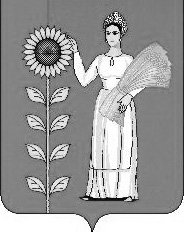 